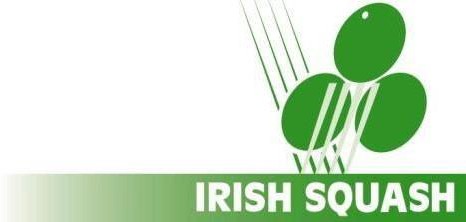 2nd-5th	 Belgian Junior Open (Super Series)	Herentals, BelgiumIRISH SQUASHCALENDAR 2023/24 KEY:Junior EventsSenior EventsMasters’ EventsUpdated – February 27th 2024       AUGUST '23  18th-20th  Finnish Masters’ Open  Helsinki  19th Women’s Masters’ Training Fitzwilliam LTC23rd-26thEuropean Individual Closed Championship Wroclaw, Poland  25th-26thCurragh Masters’ Open – MASTERS’ TOUR 1 Curragh SC, Co.Kildare   26th-27th Women’s Seniors Training Sutton LTCSEPTEMBER '231st-2ndKillarney OpenGleneagle SC6th-9thEuropean Individual Masters’ ChampionshipsHamburg, Germany 8th-10thWelsh Junior Open (GP)Cardiff, Wales13th-16thEuropean Club ChampionshipsPaderborn, Germany16th-17thMount Pleasant Junior Mixed OpenMount Pleasant, Dublin23rd-24thCurragh Senior Open - TOUR 1 - PSA TournamentCurragh, Co. Kildare23rd-24thConnacht Junior Open - JUNIOR TOUR 1Galway25thEGMVirtual Meeting29th-1thBelgian Masters Open (MO)Liege  30th Women’s Masters’ Training Fitzwilliam LTC  30th-1st Women’s Seniors Training Fitzwilliam LTCOCTOBER '23  1st Women’s Masters’ Training Galway LTC5th-8thNordic Junior Open (Super Series)Malmo, Sweden7th-8thMunster Senior Open - TOUR 2Cork14thWorld Squash Day14th-15thUlster Junior Open - JUNIOR TOUR 2Belfast Boat Club19th-22ndIrish Masters Open (GP)Dublin21st-22ndEast of Ireland Junior OpenSutton22ndHighfield Women's One Day Open 1Highfield27th-29thPolish Masters Open (MO)Krakow  28th Women’s Masters’ Training Fitzwilliam LTC  29th Women’s Masters’ Training Limerick LTC  28th-29th Women’s Seniors Training  Fitzwilliam LTCNOVEMBER '233rd-5th Malta Masters Open (MO)Valetta10th-11th Leinster Masters’ Open – MASTERS’ TOUR 2  Fitzwilliam LTC11th-12th Munster Junior Open - JUNIOR TOUR 3Cork12th-13th Connacht Senior Open - TOUR 3Galway17th-19th Irish Junior Open -	JUNIOR TOUR 4 Irish Junior Open -	JUNIOR TOUR 4Sutton LTC/ALSAA Dublin17th-19thDutch Masters Open (MO)Dutch Masters Open (MO)Rotterdam25th-26thUlster Senior Open - Tour 4Ulster Senior Open - Tour 4Belfast Boat Club   25th   25th Women’s Masters’ Training Fitzwilliam LTC   26th Women’s Masters’ Training Women’s Masters’ Training Limerick LTCDECEMBER '231st-3rdWelsh Masters Open (MC)Welsh Masters Open (MC)Cardiff  2nd-3rd  2nd-3rd Women’s Seniors Training  Fitzwilliam LTC 9th-10thMunster Junior InvitationalMunster Junior InvitationalThurles8th-9thConnacht Masters Open – MASTERS’ TOUR 3Connacht Masters Open – MASTERS’ TOUR 3Galway LTC15th-17thSlovakian Masters Open (MO)Slovakian Masters Open (MO)Bratislava11th-17thWSF Men’s World ChampionshipsWSF Men’s World ChampionshipsTauranga, New Zealand28th-30thScottish Junior Open (GP)Scottish Junior Open (GP)Edinburgh29th-6th JanOld Belvedere Open & Handicap ChampionshipsOld Belvedere Open & Handicap ChampionshipsOld  Belvedere SCJANUARY '243rd-7thBritish Junior Open (Super Series)British Junior Open (Super Series)Birmingham6th-7thConnacht Junior ClosedConnacht Junior ClosedGalway6th-7thLeinster Junior ClosedLeinster Junior ClosedSutton LTC, Dublin12th-13thMunster Masters Open– MASTERS’ TOUR 4Munster Masters Open– MASTERS’ TOUR 4Munster13th-14thLeinster Senior Open - TOUR 5Leinster Senior Open - TOUR 5Fitzwilliam LTC, Dublin13th-14thUlster Junior ClosedUlster Junior ClosedBelfast Boat Club13th-14thMunster Junior ClosedMunster Junior ClosedDunhill, Waterford19th-21stPortugese Masters Open (SS)Portugese Masters Open (SS)Porto18th-21stCzech Junior Open (SS)Czech Junior Open (SS)Prague25th-28thMount Pleasant Open - TOUR 6Mount Pleasant Open - TOUR 6Mount Pleasant, Dublin27th-28thMount Pleasant Open – PSA TournamentMount Pleasant Open – PSA TournamentMount Pleasant, Dublin28thHighfield One Day Women’s Open 2Highfield One Day Women’s Open 2Highfield, CorkFEBRUARY '242nd-3rd Ulster Masters Open – MASTERS’ TOUR 5 Ulster Masters Open – MASTERS’ TOUR 5Belfast BC  2nd -3rd  Highfield Senior Open    Highfield Senior Open    Highfield3rd-4thIntervarsities Championship	Intervarsities Championship	TBC3rd-4thLeinster Junior Open - JUNIOR TOUR 5Leinster Junior Open - JUNIOR TOUR 5Sutton LTC9th-11thSenior Nationals - TOUR 7 – PSA TournamentSenior Nationals - TOUR 7 – PSA TournamentFitzwilliam LTC, Dublin15th-18thFrench Junior Open (Super Series)French Junior Open (Super Series)Lille16th-18thJunior Nationals - JUNIOR TOUR 6Junior Nationals - JUNIOR TOUR 6Belfast BC22nd-25thGerman Junior Open (Super Series)German Junior Open (Super Series)Hamburg23rd-25thConnacht Senior ClosedGalway23rd-25thMunster Senior ClosedWaterford23rd-25th  Ulster Senior ClosedBelfast BC23rd-25thLeinster Senior ClosedSutton LTC, DublinMARCH '241st-2ndIrish Masters’ Closed – MASTERS’ TOUR 6Fitzwilliam LTC Dublin9th-10thLimerick Senior Open – Tour 8 – PSA TournamentLimerick LTC7th-10thSpanish Masters’ Open (MO)Santiago De Compostello22nd-23rdSligo Masters’ Open – MASTERS’ TOUR 7Sligo22nd-26thEuropean U19 Individual ChampionshipsBucharest, Romania28th-31stEuropean U19 Team ChampionshipsBucharest, Romania  24thHighfield One Day Women’s Open 3Highfield, CorkAPRIL '245th-7thFive Nations - U13’s & U15’sCardiff, Wales12th-13thMasters Home Internationals M45, M65, W45 W65Nottingham, England13thJunior InterprovincialsSutton LTC, Dublin17th-20thEuropean Senior Team Championships Div 3Bucharest, Romania19th-20thMasters Home Internationals MO40, MO60, WO35/40, WO60Edinburgh, Scotland17th-20thWest of Ireland Championship -TOUR 9 – PSA TournamentGalway23rd-27thIrish Open – PSA Tournament Fitzwilliam LTC, Dublin26th-27thMasters Home Internationals MO50, MO70, WO50 Fitzwilliam LTC, DublinMAY '241st-4thEuropean Senior Team Championships Div 1 & 2Zurich, Switzerland3rd-4thMasters’ Home Internationals MO35, MO55, MO75, WO55Cardiff, Wales3rdAll Ireland Schools FinalsBelfast BC11thAll Ireland Club FinalsFitzwilliam LTC9th-12thU/15 & U/17 European Team ChampionshipsPorto, Portugal18th-19thU23’s ChampionshipsFitzwilliam, Dublin25th-26thSenior InterprovincialsUlsterJUNE '249thIRISH SQUASH AGMSport HQ, Dublin7th-9thSpanish Junior Open (GP)TBC14th-16thItalian Junior Open (GP)RiccioneTBCEuropean Individual Closed ChampionshipsTBC21st-23rdPortuguese Junior OpenPortoTBCEuropean Masters’ GamesTBC